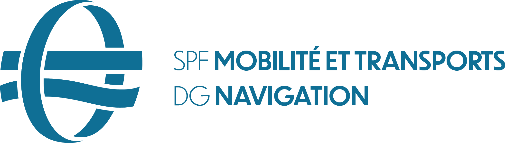 Quelles sont les différentes étapes ? Complétez ce formulaire et signez-le de manière électronique OU imprimez-le et signez-le manuellement.Annexez une copie recto- verso de votre carte d’identité.Remettez le formulaire complété à une des organisations pour la navigation de plaisance.Envoyez également votre attestation de réussite pour l’examen théorique et l’examen pratique ainsi qu’un certificat médical (vous le trouverez sur notre site web).L’organisation vous tiendra informé du statut de votre demande.Votre demande est complète ? Le brevet sera alors envoyé par bpost. Vous devez tenir compte d’un délai de deux semaines après que l’organisation a envoyé votre demande complète au SPF Mobilité et Transports.
Demande de brevet de conduite pour la navigation de plaisanceChamps réservés au demandeurChamps réservés au demandeurNom Nom PrénomsPrénomsNuméro national belge (aammjjxxxxx)Numéro national belge (aammjjxxxxx)(à l’arrière de votre eID)Lieu de naissanceLieu de naissanceDate de naissance (jj-mm-aaaa)Date de naissance (jj-mm-aaaa)Rue Rue NuméroNuméroCode postal Code postal Commune Commune Contacte-mailContactTél.Souhaite demander le brevet suivant(cocher) Souhaite demander le brevet suivant(cocher)  brevet de conduite restreint M*    brevet de conduite restreint MS** brevet de conduite général M       brevet de conduite général MSAttention : si vous souhaitez obtenir un brevet de conduite général et que vous ne possédez pas encore de brevet de conduite restreint, vous devez également présenter l’examen théorique pour le brevet de conduite restreint. L’indication S (sail) requiert une attestation pratique supplémentaire pour la voile.*M=Moteur      **MS = Moteur et voile brevet de conduite restreint M*    brevet de conduite restreint MS** brevet de conduite général M       brevet de conduite général MSAttention : si vous souhaitez obtenir un brevet de conduite général et que vous ne possédez pas encore de brevet de conduite restreint, vous devez également présenter l’examen théorique pour le brevet de conduite restreint. L’indication S (sail) requiert une attestation pratique supplémentaire pour la voile.*M=Moteur      **MS = Moteur et voileNuméro de votre éventuel brevet de conduite restreintOu brevet de conduite général MOTEUR Numéro de votre éventuel brevet de conduite restreintOu brevet de conduite général MOTEUR B                                                                   A     B                                                                   A     Choix de l’organisation
(info voir p.2)Choix de l’organisation
(info voir p.2) E01 - Fédération Francophone du Yachting belge E02 - Wind en Watersport Vlaanderen E03 - Nautibel  E04 - Ligue Motonautique belge E05 - Nautisch Instituut voor de Pleziervaart E06 - Vlaamse Vereniging voor Watersport  E07 - Fédération francophone du Ski nautique et de Wakeboard E08 - Waterski & Wakeboard Vlaanderen VZW E09 - Channel Sailing Navigation School vzw E10 - Offshore Navigation School vzw  E11 - Vaarschool.be E12 - Vlaamse Pleziervaartfederatie E13 - Nautiv, Vereniging van Vlaamse Nautische Bedrijven E14 - Académie Francophone de Navigation de Plaisance E01 - Fédération Francophone du Yachting belge E02 - Wind en Watersport Vlaanderen E03 - Nautibel  E04 - Ligue Motonautique belge E05 - Nautisch Instituut voor de Pleziervaart E06 - Vlaamse Vereniging voor Watersport  E07 - Fédération francophone du Ski nautique et de Wakeboard E08 - Waterski & Wakeboard Vlaanderen VZW E09 - Channel Sailing Navigation School vzw E10 - Offshore Navigation School vzw  E11 - Vaarschool.be E12 - Vlaamse Pleziervaartfederatie E13 - Nautiv, Vereniging van Vlaamse Nautische Bedrijven E14 - Académie Francophone de Navigation de PlaisanceDateDate28.06.2021 28.06.2021 (Signature)(Signature)Champs réservés à l’organisationN° et organisation N° et organisation Demande reçue leDemande reçue leDemande reçue le…………………………………………………………………Le candidat, dont l’identité est reprise à la case A, a réussi les examens suivants :La partie pour le brevet de conduite restreint réussie le………… (date)
La partie complémentaire pour le brevet de conduite général réussie le………… (date)Le candidat, dont l’identité est reprise à la case A, a réussi les examens suivants :La partie pour le brevet de conduite restreint réussie le………… (date)
La partie complémentaire pour le brevet de conduite général réussie le………… (date)Le candidat, dont l’identité est reprise à la case A, a réussi les examens suivants :La partie pour le brevet de conduite restreint réussie le………… (date)
La partie complémentaire pour le brevet de conduite général réussie le………… (date)Le candidat, dont l’identité est reprise à la case A, a réussi les examens suivants :Examen pratique brevet de conduite Moteur réussi le ………… (date)Examen pratique brevet de conduite Moteur et Voile réussi le ………… (date)Examen pratique brevet de conduite Voile réussi le………… (date)Le candidat, dont l’identité est reprise à la case A, a réussi les examens suivants :Examen pratique brevet de conduite Moteur réussi le ………… (date)Examen pratique brevet de conduite Moteur et Voile réussi le ………… (date)Examen pratique brevet de conduite Voile réussi le………… (date)Le candidat, dont l’identité est reprise à la case A, a réussi les examens suivants :Examen pratique brevet de conduite Moteur réussi le ………… (date)Examen pratique brevet de conduite Moteur et Voile réussi le ………… (date)Examen pratique brevet de conduite Voile réussi le………… (date)…………………………………………………………………………………………………………………  le ……………………………………………………..…………………………………………………………………………………………………………………  le ……………………………………………………..(cachet de l’organisation)(cachet de l’organisation)(cachet de l’organisation)Pour l’organisation (Nom et signature)